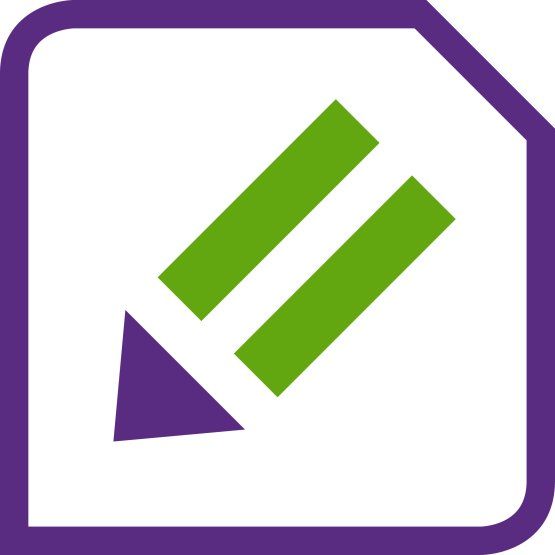 De ondergetekenden:Naam bedrijf……………………………………………………………….…………….……………….., met KvK-nummer…………………………. en met statutaire zetel te ……………………….……...,  gevestigd te:straatnaam en huisnummer………………………………………………………………………………
postcode, woonplaats en land…………………………………………………………………………..
emailadres en telefoonnummer…………………………………………………………………………te dezen rechtsgeldig vertegenwoordigd door……………………………………………………………., hierna te noemen “Geaccrediteerde Partij”; enDe besloten vennootschap met beperkte aansprakelijkheid Currence Incassomachtigen B.V., met statutaire zetel te Amsterdam en gevestigd te 1078 MS Amsterdam, Gustav Mahlerplein 33-35, te dezen rechtsgeldig vertegenwoordigd door drs. P.M. Mallekoote, hierna te noemen "Currence Incassomachtigen B.V.".in aanmerking nemende dat:Currence Incassomachtigen B.V. onder meer ten doel heeft:in het bijzonder op het gebied van het Incassomachtigen Scheme het verkrijgen, beheren, exploiteren bezwaren en vervreemden van rechten van intellectuele en/of industriële eigendom, daaronder mede begrepen al dan niet gepatenteerde know how alsmede het in dat kader verlenen van diensten en het verkopen van producten op het gebied van betalingsverkeer;om met behulp van regelgeving een stelsel van markttoegang te faciliteren ten behoeve van ondernemingen die activiteiten wensen te ontplooien met betrekkingen tot het Incassomachtigen Scheme van Currence Incassomachtigen B.V.; ende naleving te handhaven van de regels die Currence Incassomachtigen B.V. voor de desbetreffende Incassomachtigen Scheme en markttoegang heeft vastgesteld waarbij de toegelaten ondernemingen zich verplichten zich aan door Currence Incassomachtigen B.V. te stellen regels te houden en Currence Incassomachtigen B.V. in staat zullen stellen toe te zien op de naleving hiervan;Currence Incassomachtigen B.V. voor het Incassomachtigen Scheme dat zij exploiteert een zogenoemd “Rollenmodel” hanteert; Currence Incassomachtigen B.V. in het kader van haar markttoegangsbeleid in het Rollenmodel activiteiten, processen, taken, technische middelen en verantwoordelijkheid gebundeld heeft in een aantal Rollen;Een Rol nader afbakent welke activiteiten Currence Incassomachtigen B.V. aan een onderneming toestaat te ontplooien ten aanzien van het Incassomachtigen Scheme van Currence Incassomachtigen B.V.;Currence Incassomachtigen B.V. in de zogenoemde Rules & Regulations Incassomachtigen (hierna “de R&R Incassomachtigen”) elke Rol die Currence Incassomachtigen B.V. onderscheidt terzake van het Incassomachtigen Scheme Incassomachtigen nader vastgelegd heeft; Currence Incassomachtigen B.V. in de R&R Incassomachtigen per Rol de verplichtingen heeft vastgelegd waaraan de onderneming moet voldoen die voor de desbetreffende Rol is toegelaten;Geaccrediteerde Partij met betrekking tot het Incassomachtigen Scheme in aanmerking wenst te komen voor de Rol van Geaccrediteerde Partij;Partijen de rechten en plichten ten aanzien van de Rol van Geaccrediteerde Partij in deze Accreditatie Overeenkomst wensen vast te leggen.verklaren te zijn overeengekomen als volgt: BegripsomschrijvingenDe in deze Accreditatie Overeenkomst gehanteerde gedefinieerde begrippen hebben de betekenis die daar in het Algemeen Reglement Incassomachtigen - deel 2 - Begripsomschrijvingen aan toegekend is.VoorwerpGeaccrediteerde Partij voldoet aan de eisen die door Currence Incassomachtigen B.V. zijn gesteld aan het vervullen van de Rol van de Incassomachtigen Service Provider (MSP).Geaccrediteerde Partij heeft binnen het kader van het Incassomachtigen Scheme het recht voor eigen rekening en risico de Rol van MSP te vervullen mits zij de voorwaarden van deze Accreditatie Overeenkomst en de verplichtingen zoals opgenomen in de R&R Incassomachtigen voor de Rol van MSP en de Crediteuren Implementatie Gids (CIG) voor Core en of B2B steeds nakomt.Geaccrediteerde Partij dient steeds op verzoek van Currence Incassomachtigen B.V. bescheiden over te leggen waaruit blijkt dat zij aan haar verplichtingen uit de Accreditatie Overeenkomst en de R&R Incassomachtigen voor de Rol van MSP voldoet.Geaccrediteerde Partij zal bij de uitvoering van de Accreditatie Overeenkomst alle in redelijkheid door Currence Incassomachtigen B.V. te verlangen medewerking tijdig verlenen en in redelijkheid door Currence Incassomachtigen B.V. verstrekte aanwijzingen opvolgen.BeeldmerkDeze Accreditatie Overeenkomst geeft Geaccrediteerde Partij generlei recht tot gebruik van het beeldmerk van Incassomachtigen. Voor elk gebruik is voorafgaande schriftelijke toestemming van Currence Incassomachtigen B.V. vereist, tot het geven van welke toestemming Currence Incassomachtigen B.V. jegens Geaccrediteerde Partij niet gehouden is. Geaccrediteerde Partij zal niets doen of nalaten dat de (rechts-)geldigheid van de rechten van Currence Incassomachtigen B.V. op het beeldmerk, de door Currence Incassomachtigen B.V. terzake van deze rechten en/of haar bedrijf opgebouwde goodwill waar ook ter wereld, negatief zou kunnen beïnvloeden. GeheimhoudingPartijen zullen geheimhouding in acht nemen, ten aanzien van vertrouwelijke informatie, zowel gedurende het bestaan van de Accreditatie Overeenkomst als ook nadat de Accreditatie Overeenkomst om welke reden dan ook zal zijn beëindigd. De geheimhoudingsplicht geldt niet voor informatie die (i) al bekend was aan de andere partij voordat deze de informatie ontving en daarvoor al vrije beschikking had over de informatie, (ii) openbaar is zonder dat de vorige bepaling wordt geschonden, en (iii) onafhankelijk en zonder kennis van de verstrekte informatie is gecreëerd door de ontvangende partij zelf. Onverminderd de verplichtingen van Currence Incassomachtigen B.V. en Geaccrediteerde Partij tot geheimhouding op grond van dit artikel zal geen bepaling in de Accreditatie Overeenkomst zich verzetten tegen het verstrekken van informatie (i) aan een juridische instantie in het kader van een geschil tussen Currence Incassomachtigen B.V. en Geaccrediteerde Partij, (ii) op verzoek van een toezichthouder die op grond van een wettelijk voorschrift belast is met het houden van toezicht op Currence Incassomachtigen B.V. of Geaccrediteerde Partij, of (iii) indien daartoe een wettelijke plicht bestaat. Duur en BeëindigingDe Accreditatie Overeenkomst komt tot stand op het moment dat beide partijen de Accreditatie Overeenkomst hebben ondertekend. De Accreditatie Overeenkomst wordt aangegaan voor onbepaalde tijd.De Accreditatie Overeenkomst eindigt uitsluitend door schriftelijke opzegging door de partij die daar conform het bepaalde in dit artikel is gerechtigd. Currence Incassomachtigen B.V. is gerechtigd de Accreditatie Overeenkomst met onmiddellijke ingang op te zeggen, indien: Geaccrediteerde Partij op enig moment niet meer aan haar verplichtingen uit deze Accreditatie Overeenkomst en/of de verplichtingen uit de R&R Incassomachtigen voor de Rol van MSP voldoet;Geaccrediteerde Partij failliet is verklaard, of een daartoe strekkend verzoek is ingediend;Geaccrediteerde Partij surséance van betaling heeft aangevraagd of dit is verleend; ofCurrence Incassomachtigen B.V. besluit haar activiteiten te staken of haar activiteiten met betrekking tot het Incassomachtigen Scheme te staken.Geaccrediteerde Partij is gerechtigd de Accreditatie Overeenkomst op te zeggen:met onmiddellijke ingang indien Currence Incassomachtigen B.V. failliet is verklaard; ofmet onmiddellijke ingang indien Currence Incassomachtigen B.V. surséance van betaling heeft aangevraagd of dit is verleend;met onmiddellijke ingang, indien (i) Currence Incassomachtigen B.V. besluit haar activiteiten te staken of (ii) Currence Incassomachtigen B.V. besluit haar activiteiten met betrekking tot de Incassomachtigen Scheme te staken; ofmet inachtneming van een termijn voor opzegging van 90 dagen, om Geaccrediteerde Partij moverende redenen.Informatie en communicatieGeaccrediteerde Partij is verplicht Currence Incassomachtigen B.V. per omgaande te informeren over alle wijzigingen die zich voordoen ten aanzien van feiten en omstandigheden waarvan de Geaccrediteerde Partij redelijkerwijs moet verwachten dat die relevant zijn in het kader van de Rol van MSP en zullen worden gericht aan:Currence Incassomachtigen B.V.
T.a.v. Directie
Postbus 83073
1080 AB Amsterdam
Email: Incassomachtigen@currence.nl Onverminderd de overeengekomen verplichting tot geheimhouding, zal Geaccrediteerde Partij geen mededelingen of uitlatingen doen aan derden in het kader van perscommunicatie of andere vormen van externe communicatie met behulp van massamedia met betrekking tot het Incassomachtigen Scheme of Currence Incassomachtigen B.V., dan na voorafgaande goedkeuring van Currence Incassomachtigen B.V. De goedkeuring zal niet op onredelijke gronden worden geweigerd.Toepasselijk recht en geschillenOp de Accreditatie Overeenkomst is Nederlands recht van toepassing. Alle geschillen welke mochten ontstaan naar aanleiding van de Accreditatie Overeenkomst dan wel van nadere overeenkomsten die daarvan het gevolg mochten zijn, zullen bij uitsluiting worden beslecht door arbitrage overeenkomstig het Arbitragereglement van het Nederlands Arbitrage Instituut (“NAI Arbitragereglement”). In het geval een partij een onmiddellijke voorziening wenst, zal deze partij zich bij uitsluiting bedienen van een arbitraal kort geding conform NAI Arbitragereglement, tenzij een arbitraal kort geding daarin niet kan voorzien. De procedure vindt plaats in de Nederlandse taal. De plaats van arbitrage is Amsterdam. Zittingen worden gehouden in het kantoor van Currence Incassomachtigen B.V. Het scheidsgerecht beslist naar de regelen des rechts.SlotbepalingenVan deze Accreditatie Overeenkomst maken integraal deel uit de Rules & Regulations Incassomachtigen voor de Rol van MSP met eventuele bijlagen;Ingeval van strijdigheid tussen het bepaalde in een artikel van deze Accreditatie Overeenkomst en een bepaling uit de Rules & Regulations prevaleert het bepaalde in deze Accreditatie Overeenkomst. Currence Incassomachtigen B.V. is gerechtigd eenzijdig wijzigingen op de Accreditatie Overeenkomst en de R&R vast te stellen en van toepassing te verklaren op de Accreditatie Overeenkomst. Geaccrediteerde Partij is niet gerechtigd de rechten en verplichtingen uit de Accreditatie Overeenkomst zonder voorafgaande schriftelijke toestemming van Currence Incassomachtigen B.V. aan een derde over te dragen. Indien één of meer bepalingen in de Accreditatie Overeenkomst nietig zijn of niet rechtsgeldig worden, zullen de overige bepalingen uit de Accreditatie Overeenkomst nog van kracht blijven. Currence Incassomachtigen B.V. en Geaccrediteerde Partij zullen over de bepalingen welke nietig zijn of niet rechtsgeldig zijn, in overleg treden teneinde een vervangende regeling te treffen die zoveel mogelijk met de strekking van de te vervangen regeling overeenstemt.Aldus overeengekomen en opgemaakt in tweevoud op [datum], te Amsterdam, Voor [naam Geaccrediteerde partij]		Voor Currence Incassomachtigen B.V.Rechtsgeldig vertegenwoordigd door:                           Rechtsgeldig vertegenwoordigd door: [naam rechtsgeldige vertegenwoordiger]	drs. P.M. Mallekoote, algemeen directeur[functie rechtsgeldige vertegenwoordiger]